№ 4.1. Рыбоводный участок: «Участок реки Воронья».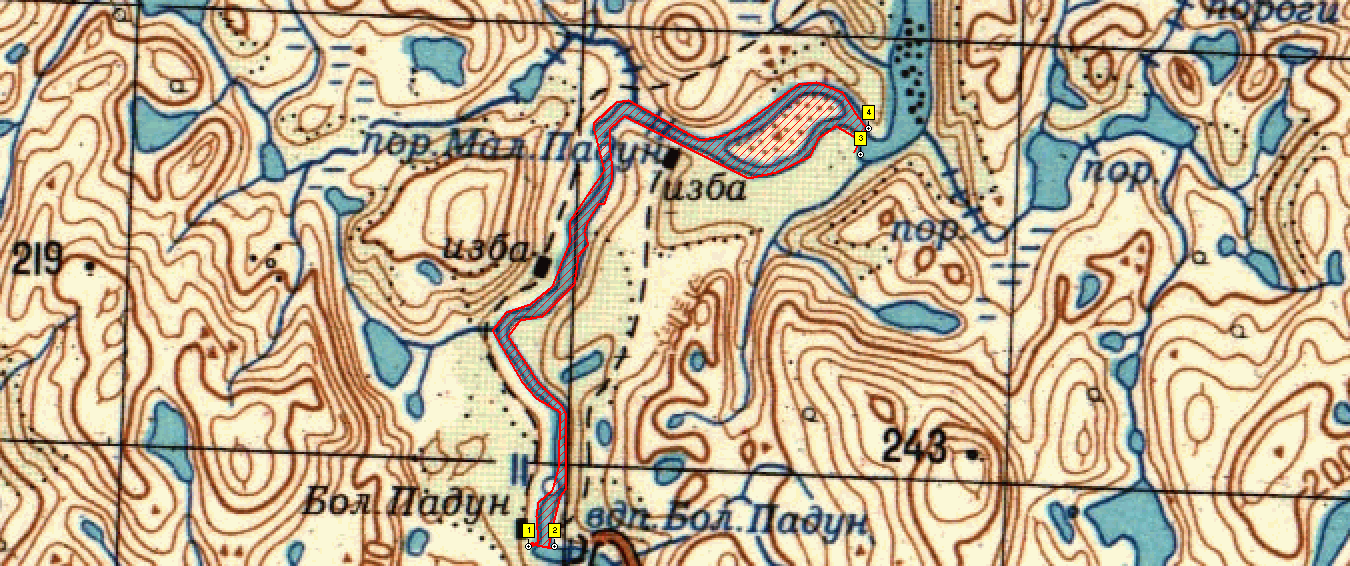 Условие предоставления участка в пользование (в соответствии со ст. 38 Водного кодекса Российской Федерации от 3 июня 2006 г. № 74-ФЗ)
– совместное водопользование без забора (изъятия) водных ресурсов из водных объектов.Площадь участка -52,5  га, длина 7,5 км. Муниципальное образование – сп Териберка, Кольский район Мурманской области.Система координат:  WGS-84.Описание границ:- соединение точек № 1,2, по акватории водного объекта;- соединение точек № 2,3, по береговой линии;- соединение точек № 3,4, по акватории водного объекта;- соединение точек № 4,1, по береговой линии, остров не включается в границы.Номер точкиСеверная широтаВосточная долгота168°59'37"35°41'30"268°59'36"35°41'37"369°01'32"35°45'58"469°01'41"35°45'49"